Hasen-Kresse-TöpfeKresse ist eine tolle Sache: Sie wächst schnell, ist unkompliziert und so gesund, dass sie früher sogar als Heilkraut benutzt wurde. Und obwohl ihr Geschmack kräftig, bitter und ein wenig scharf ist, knipsen sich Kinder immer wieder freiwillig ein paar Stängel im Vorbeigehen hab.Material bereitlegenBlumentopf              			  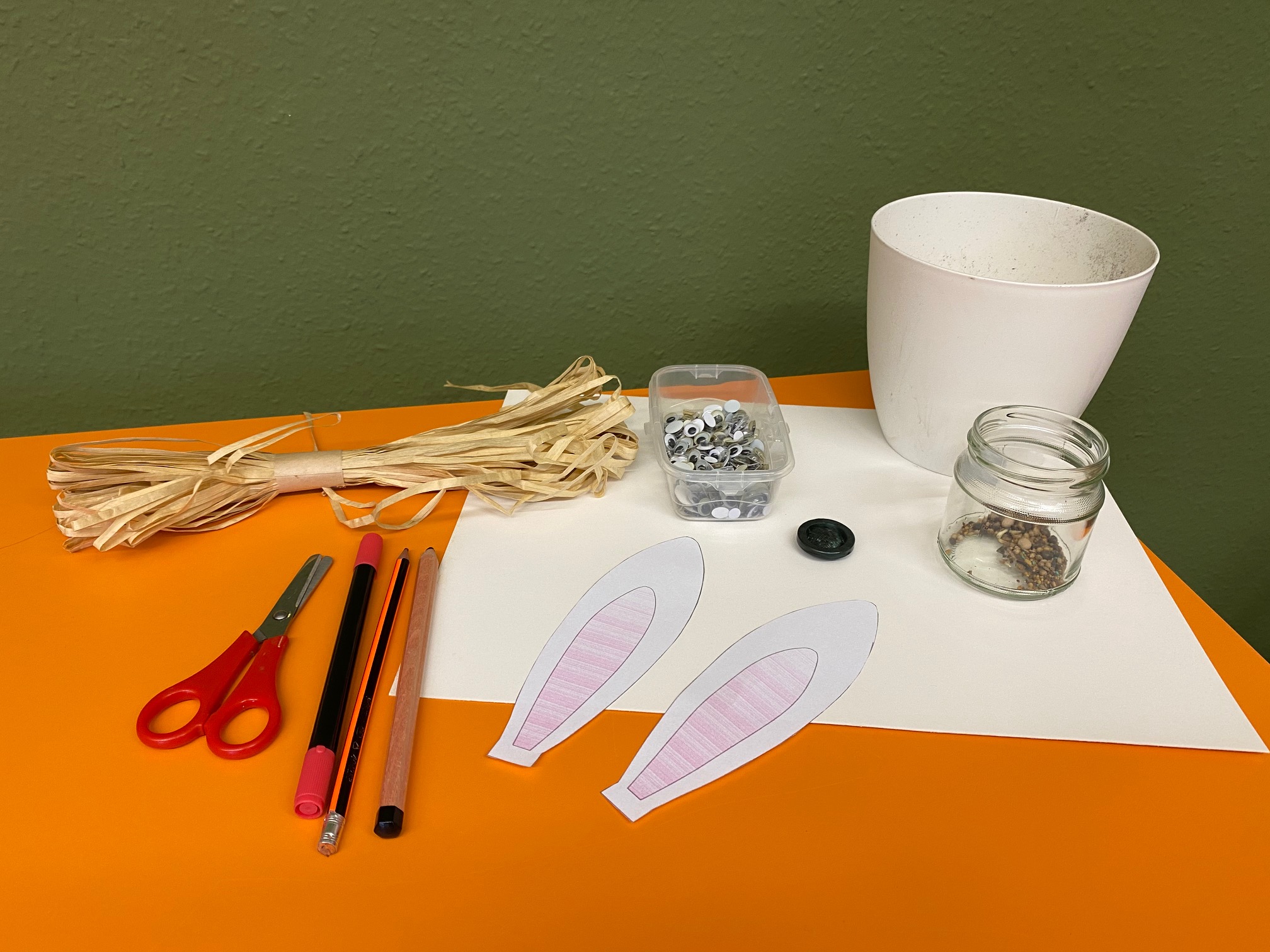 Blumenerde Kresse Samen Starkes PapierSchere Bleistift, Rosa FarbstiftWackelaugen Knopf Bast / Stroh KleberTopf befüllen 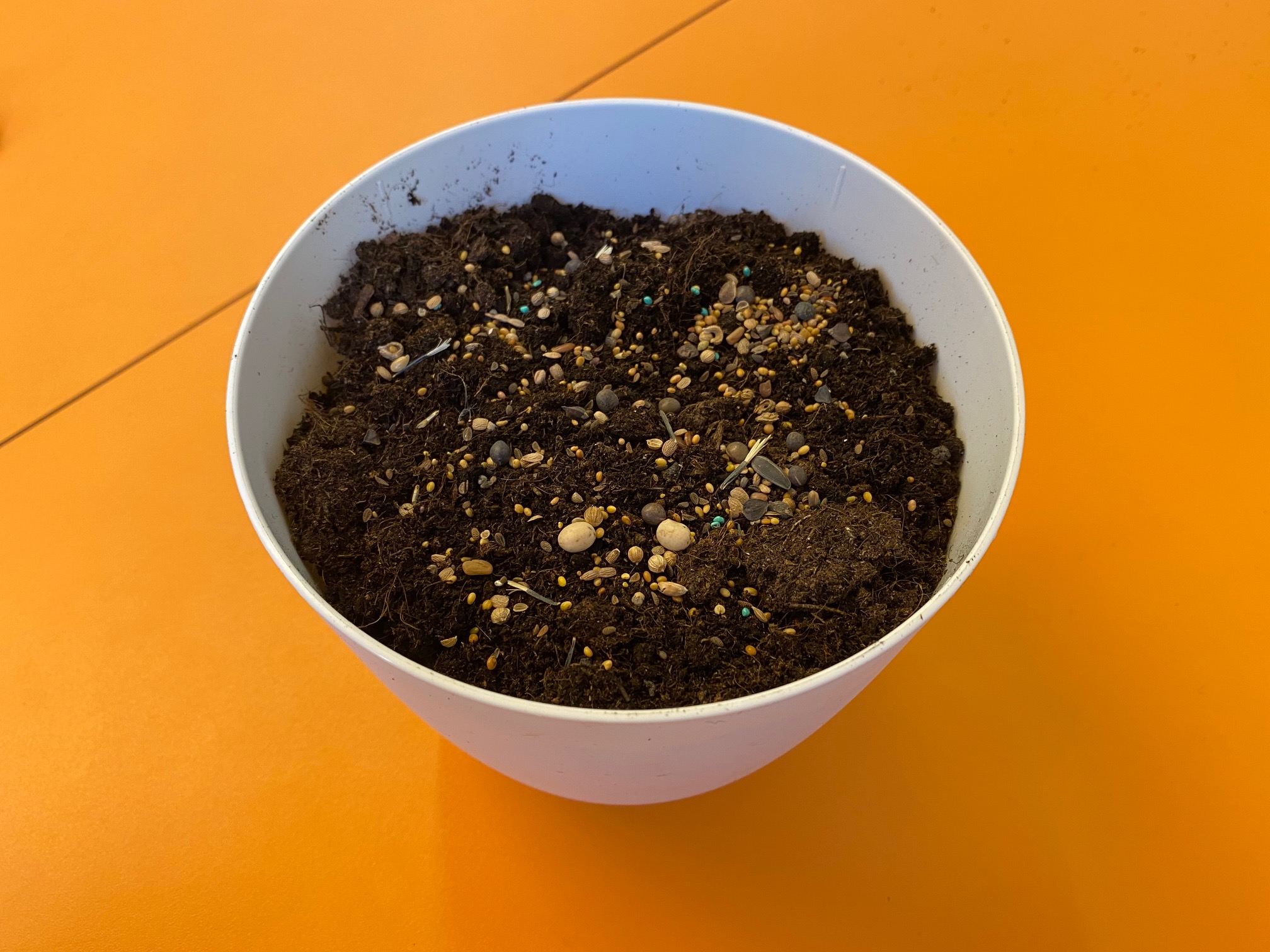 Befüllt euren Topf mit Blumenerde Samenkresse darüber streuen Leicht befeuchtenHasenohren basteln Schablone ausdrucken > https://i.pinimg.com/564x/2c/6d/c2/2c6dc21956aaccb1afdc4f3d58b37c97.jpgOhren auf dem starken Papier übertragen und ausschneidenInnenohr zeichnen und ausmalen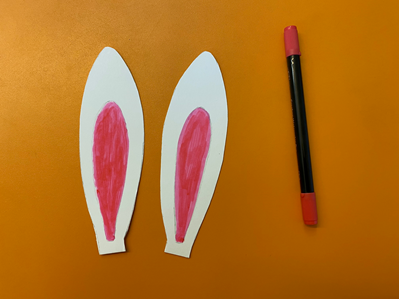 Topf verzieren 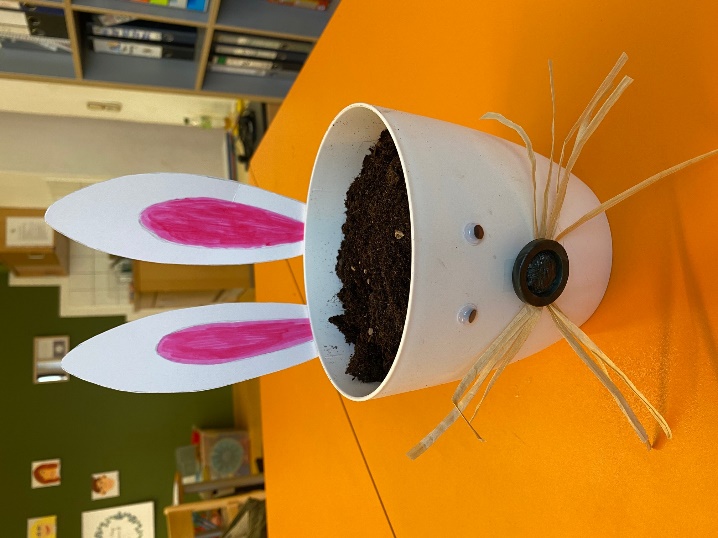 Ohren ankleben Bast/ Stroh auf gewünschte Länge schneiden und mit Kleber befestigen Knopf mit Kleber befestigen Wackelaugen befestigenPflegehinweise: Direkte Sonnenbestrahlung vermeidenIm Haus möglichst heller Standort Stetig feucht halten